Getting Down to Business… 11th Grade Social Studies/Science ProjectCompany Website/Blog Rubric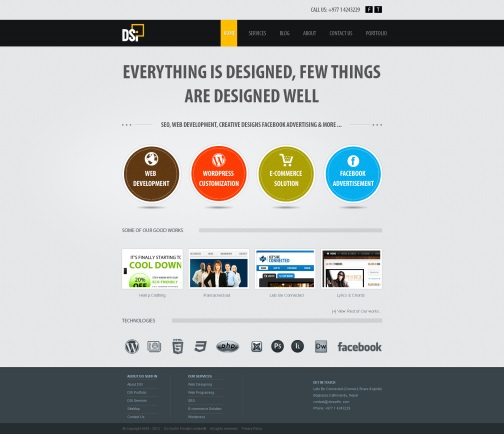 Your company website is a very important tool, both for selling your idea and for keeping your investors informed. Make sure to employ the “4 P’s” of marketing along with the “4 C’s” to convince people that your product is needed and desired in the market. ItemPoint ValueThe company name, logo, slogan (optional) and your product are the visual focal points of the website.5Your message lets people know:How your product will help themWhy they should choose you over othersWhy they should invest 15Your design/layout lets people know: How your product will help themWhy they should choose you over othersWhy they should investNOTE: Yes, these are the same! But this is done visually, whereas “messaging” is done through words.15The website is “user-friendly”- all interaction is done easily (links to other pages, buttons, etc.).5The website includes a “history” of your company and description of the product.5The text is concise and to the point, but options are provided for users who want to read more. Important phrases, ideas, etc. should stick out from the rest of the text.5Use colors and other marketing techniques appropriately and according to the audience you are trying to attract. 5It is evident that the “4 P’s” (price, product, promotion, and place) and the “4 C’s” (consumer, cost, communication, convenience) have been taken into consideration in the marketing of your product.10The website is updated frequently and includes a prospectus at the end of each quarter (Friday). 10TOTAL75